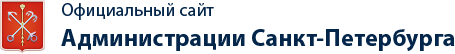 СНИЛС новорожденным детям22 мая 2014 г. С 26 мая 2014 года в Санкт-Петербурге вводится новый порядок регистрации новорожденных в качестве застрахованных лиц в системе обязательного пенсионного страхования.В соответствии с изменениями, внесенными Федеральным законом от 23.07.2013      № 242-ФЗ* в нормы Федерального закона от 15.11.1997 № 143-ФЗ «Об актах гражданского состояния», органы записи актов гражданского состояния (органы ЗАГС) передают в  органы Пенсионного фонда Российской Федерации сведения о государственной регистрации рождения.На основании сведений о государственной регистрации рождения, полученных из органов ЗАГС, органы Пенсионного фонда Российской Федерации будут самостоятельно осуществлять регистрацию новорожденных детей в качестве застрахованных лиц в системе обязательного пенсионного страхования (без предварительного обращения родителей ребенка в территориальные органы Пенсионного фонда РФ с соответствующими документами, необходимыми для регистрации).Данный порядок с 26.05.2014 вводится на территории Санкт-Петербурга и распространяется на детей, у которых хотя бы один из родителей является гражданином Российской Федерации.Одновременно со свидетельством о рождении ребенка органы ЗАГС Санкт-Петербурга будут выдавать родителям Памятку о регистрации в системе обязательного пенсионного страхования новорожденных.Страховое свидетельство обязательного пенсионного страхования на имя ребенка будет оформлено в течение одного месяца со дня государственной регистрации рождения, а получить его можно будет в течение трех месяцев по истечении указанного срока.За получением оформленного на имя новорожденного страхового свидетельства одному из родителей необходимо будет обратиться в Управление ПФР того района Санкт-Петербурга, в котором расположен орган ЗАГС, производивший государственную регистрацию рождения. При себе необходимо иметь паспорт и свидетельство о рождении ребенка.Страховое свидетельство на ребенка может быть выдано также иному лицу (не родителям ребенка), на имя которого одним из родителей оформлена нотариальная доверенность на право получения названного документа. Такое лицо помимо доверенности должно предъявить паспорт и свидетельство о рождении ребенка.По вопросу регистрации в системе обязательного пенсионного страхования ребенка, оба родителя которого являются иностранными гражданами или лицами без гражданства, родителям необходимо будет лично обратиться в орган ПФР по месту жительства на территории Санкт-Петербурга.*Федеральный закон от 23 июля 2013 года № 242-ФЗ «О внесении изменений в Федеральный закон «Об актах гражданского состояния»»http://gov.spb.ru/gov/terr/reg_admiral/news/48782/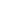 Опубликовано 26 июля 2013 г.Вступает в силу: 23 октября 2013 г.Федеральный закон Российской Федерации от 23 июля 2013 г. N 242-ФЗ "О внесении изменений в Федеральный закон "Об актах гражданского состояния""Принят Государственной Думой 2 июля 2013 годаОдобрен Советом Федерации 10 июля 2013 годаСтатья 1Внести в Федеральный закон от 15 ноября 1997 года N 143-ФЗ "Об актах гражданского состояния" (Собрание законодательства Российской Федерации, 1997, N 47, ст. 5340; 2001, N 44, ст. 4149; 2003, N 17, ст. 1553; N 50, ст. 4855; 2009, N 51, ст. 6154; 2010, N 15, ст. 1748; 2011, N 27, ст. 3880; N 49, ст. 7056; N 50, ст. 7342; 2012, N 31, ст. 4322; N 47, ст. 6394; 2013, N 19, ст. 2326) следующие изменения:1) в статье 12:а) наименование изложить в следующей редакции:"Статья 12. Конфиденциальность и порядок передачи сведений о государственной регистрации актов гражданского состояния";б) пункт 2 изложить в следующей редакции:"2. Сведения о государственной регистрации рождения передаются органом записи актов гражданского состояния в орган социальной защиты населения, территориальный орган федерального органа исполнительной власти, осуществляющего функции по контролю и надзору за соблюдением законодательства о налогах и сборах, территориальный орган федерального органа исполнительной власти, реализующего государственную политику в сфере миграции и осуществляющего правоприменительные функции, функции по контролю, надзору и оказанию государственных услуг в сфере миграции, территориальный орган Пенсионного фонда Российской Федерации, орган Фонда социального страхования Российской Федерации и территориальный фонд обязательного медицинского страхования.Сведения о государственной регистрации смерти передаются органом записи актов гражданского состояния в орган социальной защиты населения, территориальный орган федерального органа исполнительной власти, осуществляющего функции по контролю и надзору за соблюдением законодательства о налогах и сборах, территориальный орган федерального органа исполнительной власти, реализующего государственную политику в сфере миграции и осуществляющего правоприменительные функции, функции по контролю, надзору и оказанию государственных услуг в сфере миграции, орган, осуществляющий государственную регистрацию юридических лиц и индивидуальных предпринимателей, главе местной администрации соответственно муниципального района, городского округа, внутригородской территории города федерального значения, а в случаях, предусмотренных законом субъекта Российской Федерации - города федерального значения, - руководителю территориального органа исполнительной власти города федерального значения, в военные комиссариаты, орган Пенсионного фонда Российской Федерации, орган Фонда социального страхования Российской Федерации и территориальный фонд обязательного медицинского страхования. Порядок передачи сведений о государственной регистрации рождения, смерти, включая порядок определения перечня указанных сведений с учетом соответствующей компетенции и форм их передачи, устанавливается Правительством Российской Федерации, если иное не предусмотрено федеральным законом.В целях официального статистического учета орган записи актов гражданского состояния сообщает в порядке, установленном Правительством Российской Федерации, сведения о государственной регистрации рождения, смерти, заключения и расторжения брака в федеральный орган исполнительной власти, осуществляющий функции по выработке государственной политики и нормативно-правовому регулированию в сфере официального статистического учета, формированию официальной статистической информации, на основании записей актов гражданского состояния и документов установленной формы о рождении, смерти, перинатальной смерти.";в) в пункте 3 слова "Руководитель органа записи актов гражданского состояния обязан сообщить" заменить словами "Орган записи актов гражданского состояния сообщает";2) в пункте 1 статьи 26:а) абзац третий изложить в следующей редакции:"фамилия, имя, отчество, дата и место рождения, возраст на день государственной регистрации заключения брака, гражданство, семейное положение до вступления в настоящий брак (в браке не состоял, разведен, вдов), место жительства каждого из лиц, вступающих в брак;";б) дополнить новым абзацем четвертым следующего содержания:"национальность, образование и при наличии у данных лиц общих детей, не достигших совершеннолетия, их количество (указываются по желанию лиц, вступающих в брак);";в) абзацы четвертый - десятый считать соответственно абзацами пятым - одиннадцатым;3) в пункте 1 статьи 29:а) абзац второй изложить в следующей редакции:"фамилия (до и после заключения брака), имя, отчество, дата и место рождения, возраст, гражданство, семейное положение до вступления в настоящий брак (в браке не состоял, разведен, вдов), место жительства каждого из лиц, заключивших брак;";б) дополнить новым абзацем третьим следующего содержания:"национальность, образование и при наличии у данных лиц общих детей, не достигших совершеннолетия, их количество (вносятся по желанию лиц, заключивших брак);";в) абзацы третий - седьмой считать соответственно абзацами четвертым - восьмым;4) в пункте 2 статьи 33:а) абзац третий изложить в следующей редакции:"фамилия, имя, отчество, дата и место рождения, гражданство, место жительства каждого из супругов;";б) дополнить новым абзацем четвертым следующего содержания:"национальность, образование, первый или повторный брак (указываются по желанию каждого из супругов);";в) абзацы четвертый - седьмой считать соответственно абзацами пятым - восьмым;5) в пункте 2 статьи 34:а) абзац третий изложить в следующей редакции:"фамилия, имя, отчество, дата и место рождения, гражданство, место жительства супруга, желающего расторгнуть брак;";б) дополнить новым абзацем четвертым следующего содержания:"национальность, образование, первый или повторный брак и при наличии у супругов общих детей, не достигших совершеннолетия, их количество (указываются по желанию заявителя);";в) абзац четвертый считать абзацем пятым;г) абзац пятый считать абзацем шестым и изложить его в следующей редакции:"фамилия, имя, отчество, дата и место рождения, гражданство, последнее известное место жительства другого супруга, а также образование и состояние в первом или повторном браке другого супруга (указываются по желанию заявителя);";д) абзацы шестой - тринадцатый считать соответственно абзацами седьмым - четырнадцатым;6) в пункте 1 статьи 37:а) абзац второй изложить в следующей редакции:"фамилия (до и после расторжения брака), имя, отчество, дата и место рождения, гражданство, место жительства каждого из лиц, расторгнувших брак;";б) дополнить новым абзацем третьим следующего содержания:"национальность, образование, первый или повторный брак и при наличии у супругов общих детей, не достигших совершеннолетия, их количество (вносятся по желанию заявителя);";в) абзацы третий - седьмой считать соответственно абзацами четвертым - восьмым;7) в пункте 1 статьи 65 слова "или по месту нахождения организации, выдавшей документ о смерти" заменить словами ", месту нахождения организации, выдавшей документ о смерти, месту жительства родителей (одного из родителей), детей, пережившего супруга или по месту нахождения суда, вынесшего решение об установлении факта смерти или объявлении лица умершим";8) статью 66 дополнить пунктом 21 следующего содержания:"21. При обращении с заявлением о смерти паспорт умершего (при наличии) сдается в орган записи актов гражданского состояния по месту государственной регистрации смерти для направления в территориальный орган федерального органа исполнительной власти, реализующего государственную политику в сфере миграции и осуществляющего правоприменительные функции, функции по контролю, надзору и оказанию государственных услуг в сфере миграции (по месту государственной регистрации смерти).".Статья 2Настоящий Федеральный закон вступает в силу по истечении девяноста дней после дня его официального опубликования.Президент Российской ФедерацииВ. Путин